ADAM-4510/4510S ADAM-4520/4522 ADAM-4521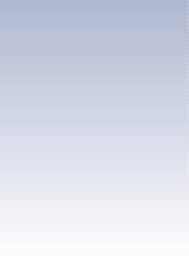  $ RS-422/485 $   $ RS-232 fi 422/485 § 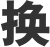    ! RS-422/485 fi RS- 232 §	 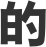 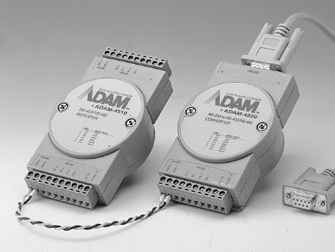 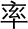 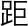 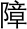 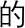 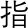 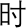 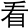 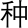 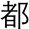 $ä$Ç !"#$%&')*+, RS-232  #   RS-232  ‰ !"	%&; !"	%§  !"#$%&'()*+	./RS- 422   RS-485 ƒ‰ !"#$%&'()+,-()./012þ   RS-232    fl !ADAM-4520/4522  y !"#$%&'() RS-232  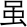 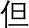 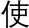 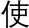 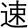 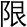  [ !"# RS-422  RS-485	!; ! RS-232  ª !"#$ RS-422   RS-485  ª fl !" PC [   !"#$%#&ADAM-4520/4522      !"$%& PC fl !"#$  & ()*+,-ADAM-4521 %— !" RS-422/485 ‰ RS-232 § !;% !"# RS-422/485      RS-232 fi !"#$  &RS-232 %— !"#  %&'‰,fl$ !"#$%&'ë  !"PLC þ‡ !"#$%&'(  *+,$  RS-232 %— !"#  %&';fl !	$ fi !"   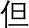 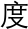 fi  !#$    &'(*	-.ADAM-4521    !"#$%&'()*+,;  !" RS-232    !"#$%&    $ RS-232    !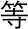 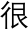 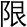 — !"# RS-485 fi  ADAM-4510/4510S $ƒ !"#$%&'()*+,-./  !"#$%&	)*;  !"#%&'( 1200  (4000 øR  $ !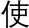 32 4 !"#fi  "#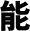 ADAM-4521  $ !  #$%&';     !"# UART,   !"#$%& RS-232    !"#$%&'()*‰fl !" ADAM-4521 fi  RS- 232        RS-485 fi !  #$%&  ( fi !"#$%&'()*+,-./0%  234‰fl !" RS-485 fi  RS-232  !"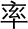   PC ¾ !"#$ø$ !"#$%&'$$ RS-232 fl$ RS-485 $ RS-485 ƒ‰ !"#$%&'‰  	#$%&(    *+,-.  012345 p !"#$ RTS(  !"#   !"#  %&'fl ADAM- 4510/4510S/4520/4521/4522 $ !"#$ I/O $ ; !"#$%&'()*+,-.'( 01*+2fl‰ !"#$%&'(   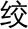 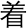 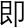 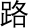 $— !#   %&'—( RS-485 fi RS-485 õ !"#$%&'()  +fi ! RS-232        "#$%&'()   +,- '/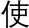 ◆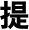 ◆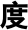 ◆ADAM-4510/4510S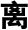 ◆◆◆◆fi !ADAM 4000 fi $ ! $ !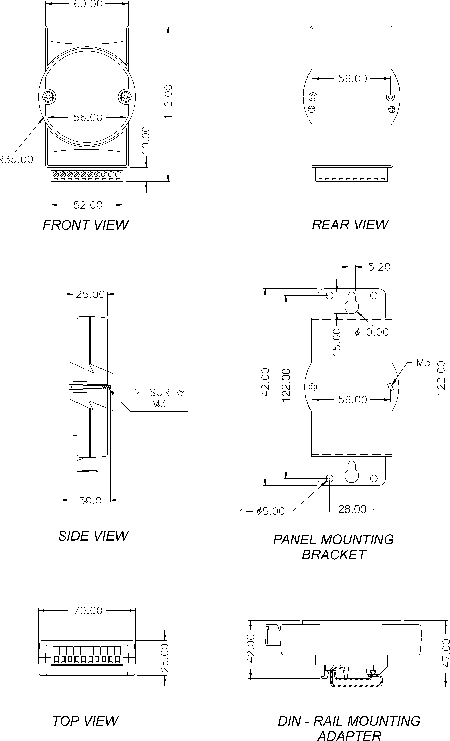 RS-485(2  )‰. :1200, 2400, 4800, 9600, 19200, 38400, 57600, 115200 bps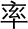 (ADAM-4080˛ADAM-4080D  @ ! 38400bps)!#:4000 øR (1.2  $)$ !" LED   ASCII ¼½ /   !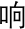 $ !"  $%&'(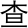 ª½ !"#:1 ƒfl ƒ!8 ƒ  ƒ!1 ƒ  ƒ!flƒ !"#$%& 256    !"#RS-485  fi !  #$%&$ !$ +10 ~ +30 VDC$ !"#$ !§	ABS 9 !"‡ !"	¤    0.5 mm2  ‰ 2.5 mm2, \	1-#12 2-#14 ~ #22 AWGfl ‡fl 	-10 ~ 70º C (14 ~ 158 ºF)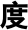 EMI	FCC Class A‰fl  	-25 ~ 85º C (-13 ~185 ºF)5 ~ 95%,fl  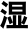 Qflfi$   !$ !fi$   !$ !$ +10 ~ +30 VDC !"#$%&'()ADAM-4520/4521/4522§  !	300, 600 ( ADAM-4521), 1200, 2400, 4800, 9600,(bps)	19.2 k, 38.4 k, 57.6 k 115.2 k, RTS fi RS-422 fi(¼ !"#$%ADAM-4520/4521/4522§  !	300, 600 ( ADAM-4521), 1200, 2400, 4800, 9600,(bps)	19.2 k, 38.4 k, 57.6 k 115.2 k, RTS fi RS-422 fi(¼ !"#$%ADAM-4520/4521/4522§  !	300, 600 ( ADAM-4521), 1200, 2400, 4800, 9600,(bps)	19.2 k, 38.4 k, 57.6 k 115.2 k, RTS fi RS-422 fi(¼ !"#$%ADAM-4520/4521/4522§  !	300, 600 ( ADAM-4521), 1200, 2400, 4800, 9600,(bps)	19.2 k, 38.4 k, 57.6 k 115.2 k, RTS fi RS-422 fi(¼ !"#$%◆§ ABS 9 !"◆  !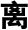 3000 VDC( ADAM-4520)◆ fl( !ABS DIN ¤fl !"#$%◆RS-232 ®§fl DB9 fi !"#$%& ( ADAM-4521)ü® 